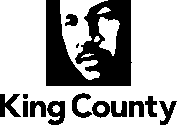 Checklist and Summary of Changes for the attachedCollective Bargaining AgreementName of AgreementAmalgamated Transit Union, Local 587 (Department of Transportation - Transit) Memorandum of Agreement regarding “Employee Referral Recognition Pilot Program”Labor NegotiatorDavid LevinProsecuting Attorney’s ReviewYesLegislative Review Form; Motion or OrdinanceYesExecutive LetterYesFiscal NoteYesSix Point SummaryYes Council Adopted Labor Policies ConsistencyYesOrdinanceYesOriginal Signed Agreement(s) YesDoes transmittal include MOU/MOA? N/ASix Point Summary of changes to the attached agreement:1.  Establishes an Employee Recognition Pilot Program through December 31, 2017.2.  Eligible employees who refer a successful applicant for transit operator receive a one-time payment of $300.3.  A successful applicant is one who completes transit operator training and begins work as a part-time transit operator.4.  Program applies to all members of Amalgamated Transit Union, Local 587 union.5.  6.  